AL DIRIGENTE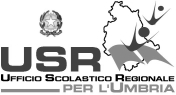 dell’Ufficio Scolastico Regionale per l’UmbriaViale C. ManualiPerugiaCandidatura per la procedura di acquisizione e valutazione di azioni progettuali, di cui alla lettera a), del comma 2, dell’art. 27, del D.M. n. 663 del 1 settembre 2016, per la definizione degli obiettivi di miglioramento della scuola individuati attraverso il Rapporto di Autovalutazione e la successiva elaborazione ed attuazione degli interventi di miglioramento, anche con la collaborazione di università, di enti/istituti di ricerca, di associazioni professionali e/o culturali.Scheda Domanda di partecipazioneIL DIRIGENTE SCOLASTICONOME __________________________ COGNOME________________________________PREPOSTO ALL’ISTITUZIONE SCOLASTICADENOMINAZIONE __________________________________________________________ VIA _____________________________________________________ CAP_______________ CITTA’ _________________________________________ PROV.______________________ TEL ___________________________ E-MAIL ISTIT.______________________________________ CODICE FISCALE_______________________________________________ CONTO TESORERIA _________________________________________________________ PRESENTAl’azione progettuale, di cui all’Avviso Pubblico dell’U.S.R. per l’Umbria prot. n. _______ del ________, per la realizzazione di azioni innovative per la definizione degli obiettivi di miglioramento della scuola, secondo le specifiche di cui al Decreto Dipartimentale prot. n. 1046 del 13 ottobre 2016, riferita al: l’Istituto scolastico di titolarità	 la rete di istituzioni scolastiche costituita dalle scuole:con accordo n. ____________ del _________________,composta da n. ______ scuole statalie n. _______ scuole paritarieSI IMPEGNA- a svolgere compiutamente le azioni come illustrate nella scheda allegata;- ad accettare le condizioni previste dall’Avviso Pubblico dell’U.S.R. per l’Umbria prot. n. _______ del ________;- a fornire alla Commissione documentazione integrativa, se richiesta;- a documentare gli esiti e a rendere fruibili i materiali di ricerca e le metodologie realizzate che rimarranno di proprietà dell’Amministrazione.ALLEGA- la scheda “Progetto” (allegato 3), debitamente compilata, alla presente domanda.(Luogo e data) __________________Firma(obbligatoria a pena di nullità della domanda)____________________________________